Family Sign Language ClassesPresented by the Bloomfield Hills Deaf and Hard of Hearing ProgramMondays, October 30-November 276:30-8:00 pmEastover Elementary School1101 Westview Rd. Bloomfield Hills, MI  48304Registration begins on October 7 and runs through October 23.Registration is for all 5 weeks of classes.  You must attend all classes in the session.Minimum of 10 students required to hold class. 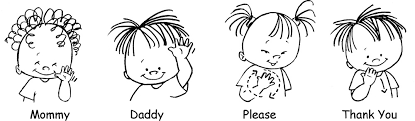 Classes include:ASL Activities for children ages 5-12Beginning ASL for AdultsAdvanced ASL for AdultsClass Fee is $30 per family
Please make checks payable to: 
Bloomfield Hills SchoolsAny Questions regarding the program should be directed to: Diana Campbell, Coordinator atdiacampbell@bloomfield.orgor call 248-341-7177